Негосударственное образовательное учреждение Школа «Ника»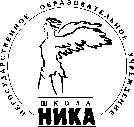 . Москва ул. Одесская д. 21/29  т. 310-51-66, 316-85-25nou@nika-school.ruРассмотрено	Согласовано                            «Утверждаю»на заседании кафедры	зам. директора по ВР            Директор НОУ Школа «НИКА» Протокол	_________  C.А. Пивова	__________ И.А.Рублева от__________ № ___Зав. кафедрой _______	Приказ от ___________ № ___ВОСПИТАТЕЛЬНАЯ       ПРОГРАММАдля учащихся    класса«                          Я - Личность                                        »на 2012-2013 учебный год	Программу составил:                                                                                                             воспитатель 7А класса                                                                                                             Гуляева А.А.                                               Москва                                                 2012 г.I Работа с учащимисяЦель программы:  Содействовать формированию и развитию интеллектуальной, нравственной, творческой, активной личности, способной к самопознанию и саморазвитию.       Задачи: 1.Развивать мотивацию к учебной деятельности.2. Содействовать обогащению духовного мира, формированию позитивного мировоззрения, развитию познавательной активности.3. Создавать условия для проявления и развития творческого потенциала учащихся.4.Формировать гражданское и патриотическое сознание, нравственные позиции.5. Формировать коммуникативные умения и навыки, способность адекватно выбирать формы и способы общения в различных ситуациях.Пути реализации.Закономерности воспитательной системыПервая закономерность: воспитание ребёнка совершается только на основе активности самого ребёнка во взаимодействии его с окружающей социальной средой. Активность существенным образом зависит от мотивации. Поэтому главное -  потребности и мотивы ребёнка.Вторая закономерность: определяет единство обучения и воспитания. Формируя знания, человек развивается; развиваясь, он стремится к расширению своей деятельности и общения, которая, в свою очередь, требует новых знаний и умений.Третья закономерность: эффективность воспитания зависит от целостности воспитательных влияний различных социальных субъектов. Принципы воспитательной системы1.Личностный подход: уважение уникальности и своеобразия каждого ребёнка, опора на естественный процесс саморазвития формирующейся личности.2.Педагогическая целесообразность: это мера педагогического вмешательства, разумной достаточности; предоставление самостоятельности и возможности самовыражения личности ребёнка.3.Природосообразность: воспитание с учётом природы ребёнка, его индивидуальных, биологических, физиологических и психологических особенностей. Использование возрастно-психологической диагностики для коррекции поведения.4.Культуросообразность: рассматривается нами как формирование личности ребёнка в рамках национальной культуры, культуры отношения с природой, взаимодействия с семьёй.5.Принцип событийности: введение в жизнь ребёнка эмоционально значимых событий, формирование способности быть творцами и участниками этих дел.6.Принцип интеграции и дифференциации совместной деятельности классного руководителя и обучающихся предполагает развитие инициативы и самостоятельности детей. В основе этого принципа — определение общих целей педагога и обучающихся, организация их совместной деятельности на основе взаимопонимания и взаимопомощи.7.Принцип социальной адекватности воспитания требует создания таких условий, при которых дети, осознавая свою социальную защищенность, в то же время формировали у себя готовность к социальной самозащите.8. Принцип социальной активности:  Воспитывая социальную активность у учащихся, мы стараемся помочь им убедиться в том, что ценности, которые предлагаем, являются для учащихся значимыми. Воспитание на основе данного принципа создает учащимся условия для самостоятельного выбора и принятия решений, формирует способность отстаивать свое мнение, свою жизненную позицию. Принцип способствует формированию внутренней, внешней культуры ребенка, развитию мышления. 9.Принцип проблемности: в воспитании нужно разбудить любознательность ученика, желание самостоятельно дойти до истины.10.Принцип индивидуализации:  Ребенок должен быть самим собой, мыслить по- своему, иметь свое мнение. Воспитательная система предполагает воспитание учащихся не по шаблону, а с учетом индивидуальных возможностей, способностей каждой личности.11.Принцип взаимодействия личности и коллектива:  Воспитательная система класса – это принцип равноправного отношения к взрослым и детям в коллективе, к их мнению, аргументации их поступков.12.Принцип развивающегося воспитания:  Предполагает формирование в ученике активной жизненной позиции. Педагогический коллектив школы старается создать условия для проявления возможностей каждого ребенка.13.Принцип целостности воспитательного процесса:  Это единый и целостный процесс формирования человека. Каждое воспитательное мероприятие, проводимое в классе, школе, несет в себе элементы эстетики, этики, здоровья.14.Принцип единства воспитательной и образовательной среды.Основные направления работыII. Работа с родителями.Цель: Создать условия для благоприятного климата взаимодействия с родителями, установить доверительные  и партнерские отношения; вовлечь семьи в единое образовательное пространство.Учебная деятельностьВнеурочнаядеятельностьВнешкольная деятельность*Практические занятия.*Факультативы.*Предметные недели.*Олимпиады.*Проектная работа.* Спортивный клуб              «Надежда»*КСК « Битца»*Спортивный центр «Кимберли-Лэнд»*Спортивный клуб «Прометей»* Центр на Сумской «Каскад»*Кружки и секции по интересам.*Самоуправление.*Школьные традиции.*Классные часы.*КТД, творческие игры, праздники.Основные направления:     Содержание:Формы реализации:Прогнозируемый результат деятельности:Учебно-познавательная деятельностьУмственное развитие. Культура умственного труда, умственные способности, социальный интеллект, кругозор.Интеллектуальные игры, предметные недели, олимпиады, классные часы по анализу собственной учебной деятельности, научно-исследовательские конференции, спецкурсы и факультативы.Учащиеся успешно реализуют свои способности в учебе, активно принимают  участие в предметных олимпиадах, возникает потребность в самостоятельном добывание новых знаний.НравственнаяНравственный выбор, нравственное просвещение и нравственное поведение, выдающиеся люди и их нравственные ценности. Жизненные ценности и правила, знание этических учений, нравственный опыт.Тематические классные часы, знакомство с историческими и памятными местами города. театральные и кинопросмотры. участие в спектаклях .Желание учеников самосовершенствоваться, желание формировать позитивное отношение к обычаям и традициям своей семьи, своего народа, уметь слушать и слышать, смотреть и видеть,  осознавать и делать выводы. ГражданскаяЛичность. Закон. Права и обязанности, ответственность и долг, честь и достоинство. Каждый гражданин в ответе за свою семью, Родину, Планету..Презентации, спектакли, беседы, дискуссии, ролевые игры, просмотр тематических фильмов, Способность делать свой жизненный выбор и нести за него ответственность. Отстаивание своих интересов и интересов своей семьи. Уважительное отношение к народам мира, любовь к своей Родине, ее истории, культуре, традициям.Культурно –     досуговаяУправление  собой, эмоции и чувства. Духовно-нравственные  основы жизни человека, семейные, социальные, общественные явления и традиции. Выбор рациональных способов использования свободного времени, направление  своей деятельности  в часы досуга на достижение общезначимых целей,  творческой активности. Спектакли, экскурсии, совместные мероприятия  с родителями. Встречи с интересными людьми, конкурсы, викторины, тематические вечера, праздники.Художественно – эстетически развитая личность, способная ориентироваться в человеческих ценностях, умеющая направлять свою деятельность в часы досуга на достижение общезначимых целей, реализовать свой творческий потенциал.Санитарно-просветительская деятельностьКультура сохранения собственного здоровья, гармония души и тела, воля и волевые качества человека для сохранения здоровья. Решение практических жизненных задач, связанных с использованием знаний и умений в рациональном природоиспользовании, защите окружающей среды, обеспечении безопасности жизнедеятельности человека, включая аспекты собственного здоровья.  Турпоходы, конкурсы, аукцион знаний, инструктажи, беседы. Экскурсия на экологическую площадку, просмотр фильмов, тематические  классные часы, презентации, встречи со школьным врачом.У учащихся формируется позитивное и деятельное отношение к проблеме сохранения и защиты своего здоровья. Воспринимает, оценивает и бережет прекрасное. Формирует негативное отношение к вредным привычкам.Психолого-педагогическоепросвещение родителей*повышать психологическую и педагогическую культуру родителей;*научить родителей видеть и понимать изменения, происходящие с детьми;*совместно искать методы эффективного влияния на ребенка в процессе приобретения им общественных и учебных навыков;*способствовать формированию личной ответственности за поведение своих детей.Родительские встречи.Тематические беседы.Индивидуальные консультации.Встречи с психологом.Вовлечение родителейв учебно - воспитательный процесс:*создать атмосферу сотрудничества взрослых и детей;  *выявлять проблемы, возникающие у школьников в ходе образовательного процесса, и координировать работу детей, родителей и учителей; *привлекать родителей к организации учебной и досуговой деятельности.Открытые уроки   и классные часы.Совместные праздники.Творческие мастерские.